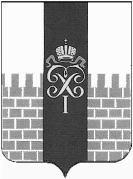 МЕСТНАЯ АДМИНИСТРАЦИЯ МУНИЦИПАЛЬНОГО ОБРАЗОВАНИЯ ГОРОД ПЕТЕРГОФ_____________________________________________________________________________ПОСТАНОВЛЕНИЕ 22.10.  2020 г.	                                                                                                  №115    Об утверждении ведомственной целевой программы мероприятий «Восстановление объектов, увековечивающих память погибших при защите Отечества» на 2021 годВ соответствии с Бюджетным кодексом Российской Федерации, Положением о бюджетном процессе в МО г. Петергоф, Постановлением местной администрации муниципального образования город Петергоф № 150 от 26.09.2013 «Об утверждении  Положения о порядке разработки, реализации и оценки эффективности муниципальных программ и о Порядке разработки и реализации ведомственных целевых программ и планов по непрограммным расходам местного бюджета муниципального образования город Петергоф»  местная администрация муниципального образования город Петергоф   	П О С Т А Н О В Л Я Е Т:Утвердить ведомственную целевую программу  «Восстановление объектов, увековечивающих память погибших при защите Отечества» на 2021 год (далее Программа) согласно приложения  к настоящему Постановлению.Постановление вступает в силу с момента официального опубликования.Контроль над исполнением настоящего постановления оставляю за собой.Глава местной администрациимуниципального образования город Петергоф                              Т.С.Егорова Приложение к Постановлению МА МО город Петергоф  от 22.10.2020 г. №115                                             ВЕДОМСТВЕННАЯ ЦЕЛЕВАЯ   ПРОГРАММА «Восстановление объектов, увековечивающих память погибших при защите Отечества» на 2021 годНаименование вопроса местного значения:- восстановление пришедших в негодность воинских захоронений, мемориальных сооружений и объектов, увековечивающих память погибших, расположенных вне земельных участков, входящих в состав кладбищ;Цели и задачи программы:- благоустройство территории города Петергофа; - создание благоприятных условий для отдыха жителей.          - определение перечня работ по восстановлению и благоустройству памятника «Каспийцы-товарищам павшим в войне 1904-1905 годов»Заказчик программы (ответственный исполнитель):Местная администрация Муниципального образования город ПетергофОтдел городского хозяйства Местной администрации Муниципального образования город Петергоф.Ожидаемые конечные результаты реализации целевой программы: - разработка ПСД – 1 услуга (2500 м2 благоустройства, реставрационные работы по восстановлению памятника)Сроки реализации целевой программы: I-IV кварталы 2021 годаПеречень мероприятий целевой программы, ожидаемые конечные результаты реализации и необходимый объём финансирования:Приложение к целевой программеРасчет стоимости             Начальник ОГХ МА МО г.Петергоф                                                     И.Н.Ахметов Утверждено                                                                                  Глава МА МО г.Петергоф______________/Т.С.Егорова/                                                          « ___ » _________ 2020 г.                                                                        №п/пНаименование мероприятияОжидаемые конечные результатыОжидаемые конечные результатыСрок исполнения мероприятияНеобходимый объём финансирования(тыс.руб.)№п/пНаименование мероприятияЕдиница измеренияКол-воСрок исполнения мероприятияВсего1Разработка проектно-сметной документации на выполнение работ по восстановлению памятника "Каспийцам- товарищам, павшим в войну 1904-1905 годов", в том числе восстановление благоустройства территории.усл.11-4 квартал3500,0ИТОГО:3500,0№ п/пНаименование услугКол-воЦена за ед., руб.Стоимость, руб.Разработка проектно-сметной документации на выполнение работ по восстановлению памятника "Каспийцам- товарищам, павшим в войну 1904-1905 годов", в том числе восстановление благоустройства территории.1 усл.3 500 000,003 500 000,003 500 000,00